Unit 3 -  Equilibrium, Reversible Reactions, and the 	Equilibrium ConstantIn equilibrium, the rates of the forward reaction and reverse reaction are equal.  This is also true for equilibrium phase changes and solution equilibrium.  Note that in order for equilibrium to be maintained when a gas is involved, the reaction must be in a closed container.Remember that though rates must be equal, concentrations need not be equal, only CONSTANT ina dynamic equilibrium.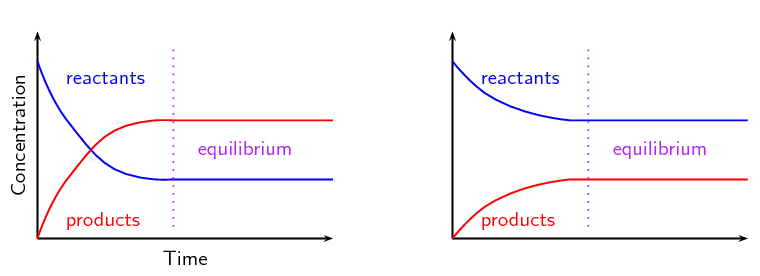     Keq >1       					Keq <1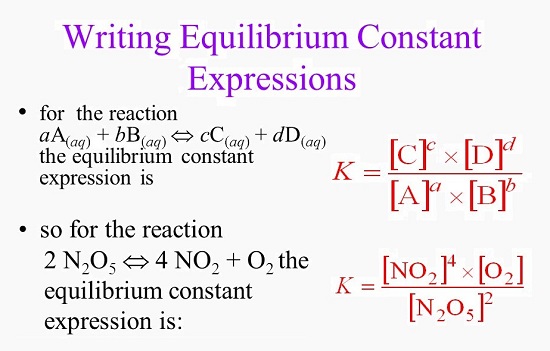 2 N2 + 3 H2        2NH3	Le Chatelier’s Principle							  Concentration change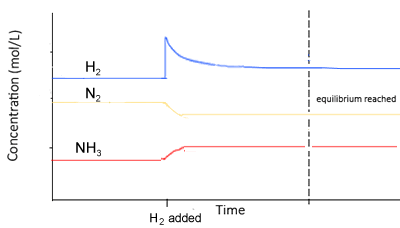 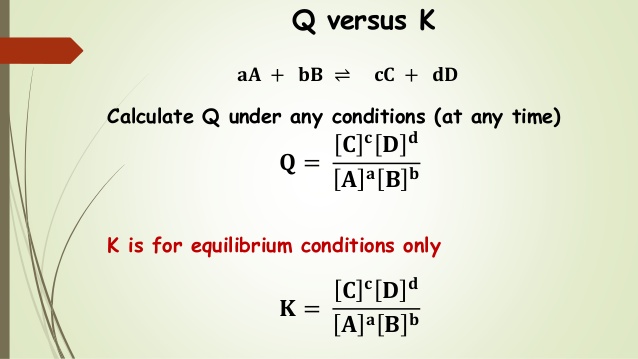 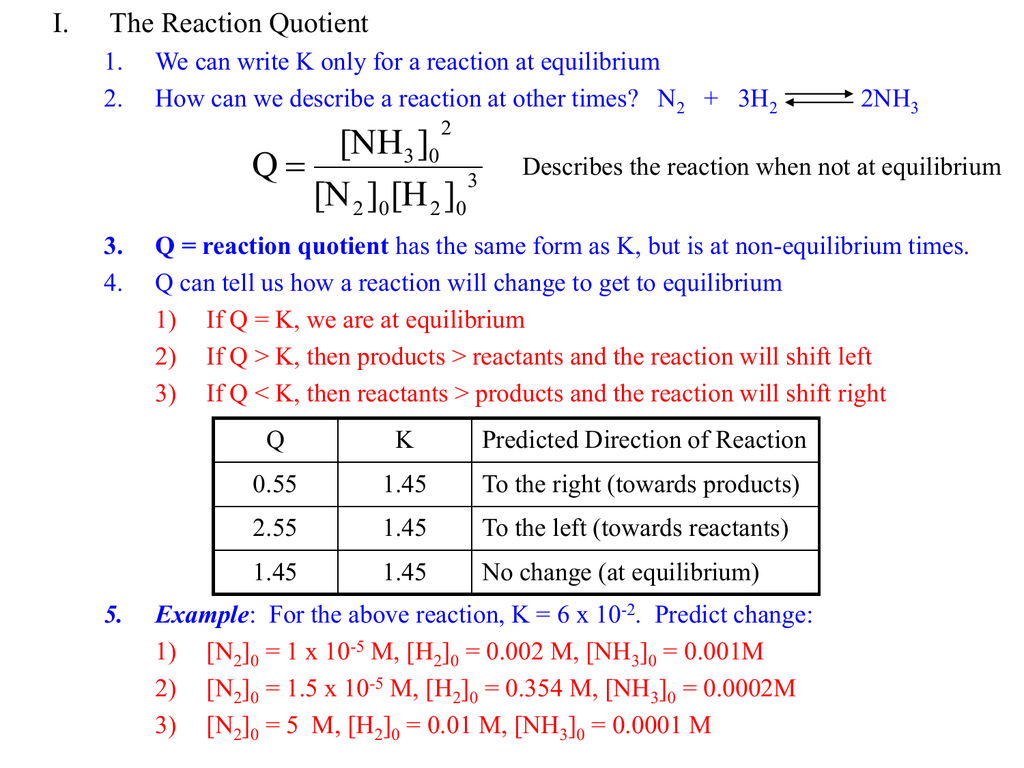 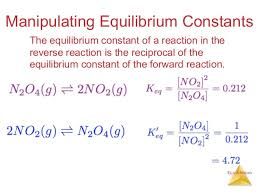 Note that pure solids and liquids do not have concentrations, so they are not included in the equilibrium expressions.Types of KeqKc – tells the equilibrium based on Molarities of aqueous of gaseous solutionsKp – tells the equilibrium based on Pressures of gaseous solutionsKw – tells the equilibrium of the autoionization of water (1x10-14 at 25oC)Ka – tells the equilibrium of a weak acid’s ionization in water, called theacid dissociation constantKb – tells the equilibrium of a weak base’s ionization in water, called the base dissociation constantKsp – tells the equilibrium of a salt’s solubility, called the solubility product constant. (NOTE in these expressions, there  is NO denominator)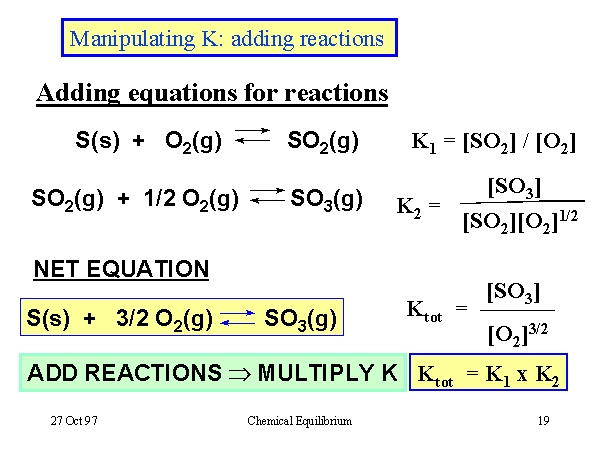 